تذكيرالكتلة مقدار فيزيائي قابل للقياس , و لا تتعلق إلا بالمادة المكونة للجسم, نرمز للكتلة بالحرفm   و نقيسها بالميزان و وحدتها العالمية هي kg. (راجع درس الكتلة للسنة 1 إعدادي) .وزن جسموزن جسم هو القوة المطبقة من طرف الأرض على هذا الجسم, نرمز لها بمتجهة القوة   ؛ و هي قوة عن بعد موزعة مميزاتها هي:نقطة التأثير : مركز ثقل الجسم الذي نرمز له بالحرف G .خط التأثير : المستقيم الرأسي المار من G.المنحى : من الأعلى نحو الأسفل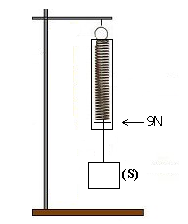 الشدة:تجربةنعلق جسما (S) بواسطة دينامومتر: ماذا تمثل القيمة التي يشير إليها الدينامومتر ؟ وما وحدتها ؟ إستنتاج☀القيمة التي يشير إليها الدينامومتر هي شدة  القوة المطبقة من طرف الدينامومتر على الجسم (S)، وبما أن الجسم في توازن تحت تأثير قوتين و فإن لهاتين القوتين حسب شرطي التوازن  نفس الشدة أي أن P = T=9Nخلاصةالـشــــــدة: تقاس بواسطة الدينامومتر و يرمز لها بالحرف P و وحدتها النيوتن N.ملحوظةنمثل وزن الجسم بسهم رأسي نحو الأسفل إنطلاقا من مركز ثقله G، حيث يتناسب طول السهم مع شدة الوزن حسب السلم الذي يتم اختياره.تمرين تطبيقينعتبر كرة معلقة بواسطة خيط، حدد مميزات وزن الكرة ؟مثل وزن الكرة إذا علمت أن P = 5 N. وذلك باستعمال السلم : 1cm لكل 2,5N ؟العلاقة بين شدة  الوزن والكتلة نشاط تجريبينقوم بقياس كتلة أجسام مختلفة بواسطة ميزان ثم نقيس شدة وزن كلجسم بواسطة الدينامومتر: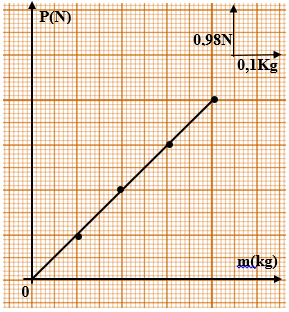 أرسم منحنى تغيرات الوزن P بدلالة الكتلة m  ؟ما طبيعة المنحنى المحصل عليه ؟ المنحنى المحصل عليه عبارة عن دالة خطية تمر من أصل المعلم تكتب على الشكل التالي P = a×m ، نقول أن شدة وزن الجسم P يتناسب اطرادا مع كتلته m.أحسب معامل التناسب وقارنه مع النسبة  ؟ نلاحظ أن يسمى خارج القسمة شدة الثقالة، ونرمز لها ب g  وحدتها هي N/Kg .ونكتب إستنتاجترتبط شدة وزن الجسم P و كتلته m بالعلاقة التالية : P : شدة وزن الجسم وحدتها النيوتن Nm : كتلة الجسم وحدتها الكيلوغرام Kgg : شدة  مجال  الثقالة وحدتها النيوتن على الكيلوغرام N/Kgملحوظةتتغير شدة الثقالة g مع تغير المكان والإرتفاع. شدة وزن الجسم تتغير حسب المكان وإلارتفاع الذي يوجد فيه الجسم.كتلة جسم مقدار فيزيائي ثابت لا يتغير ولايتعلق بالمكان الذي يوجد فيه الجسم.كتلة الجسم m(kg)0.10.20.30.4شدة وزن الجسم P(N)0.981.962.943.92النسبة P/m 9.89.89.89.8المكانخط الإستواءالرباطالقطب الشماليشدة الثقالة ب (N/Kg)9,789,809,83